Информация о предлагаемом к сдаче в аренду объектеБалансодержатель объекта:УНП 500050295, Отдел культуры Сморгонского районного исполнительного комитета,Гродненская обл., г. Сморгонь, ул. Ленина, д. 5, тел./факс 8 01592 3 76 35Наименование объектаМестоположениеобъектаХарактеристика объектаИнженерная и транспортная инфраструктураОбщая площадь, предлагаемая к сдаче в аренду (кв. м.)Общая площадь, предлагаемая к сдаче в аренду (кв. м.)Предполагаемое целевое использованиеСпособ сдачи в аренду (прямой договор аренды или путем проведения аукциона)Примечание (указывается: величина коэффициента от 0,5 до 3;информация о сдаче в почасовую аренду и др.)Часть помещения ГУО «Сморгонская детская школа искусств имени М.К.Огинского»Гродненская обл., г. Сморгонь, ул. Кирова, 2Часть капитального строения Теплоснабжение, электроснабжение, водоснабжение и канализация, пожарная сигнализация67,5 кв.м.67,5 кв.м.Оказания услуг населению, проведение занятий различных направлений среди детей и молодежиПочасовая сдача в арендукоэффициент в зависимости от спроса на недвижимое имущество 3,0 к базовой ставкеФотографии объектаФотографии объектаФотографии объектаФотографии объектаФотографии объектаФотографии объектаФотографии объектаФотографии объектаФотографии объекта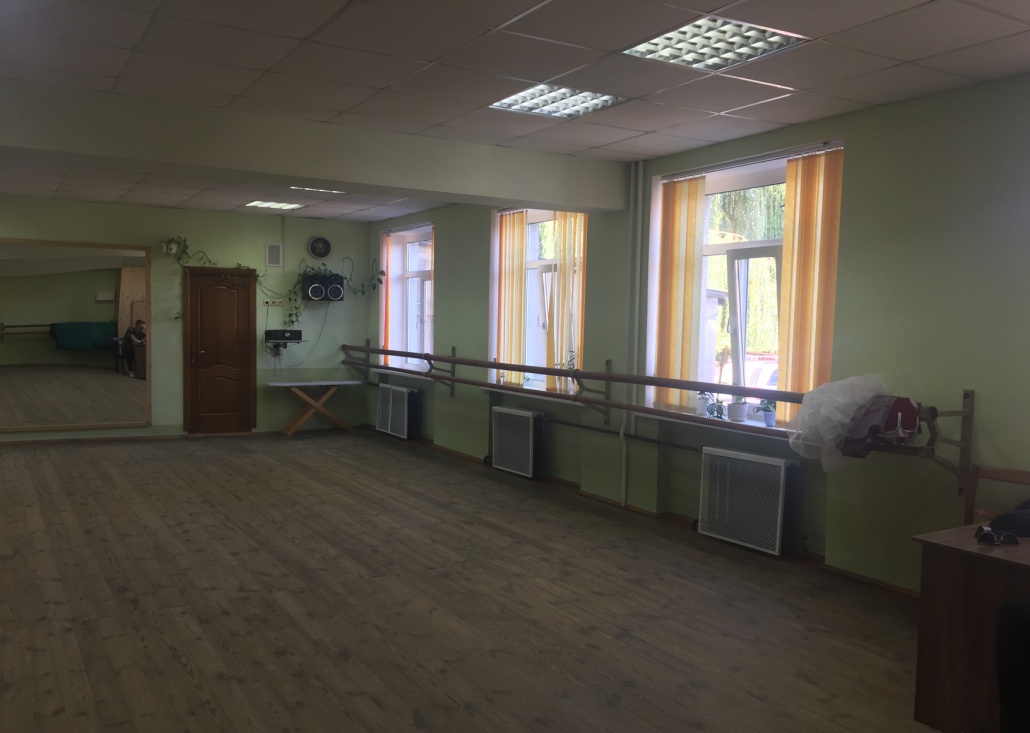 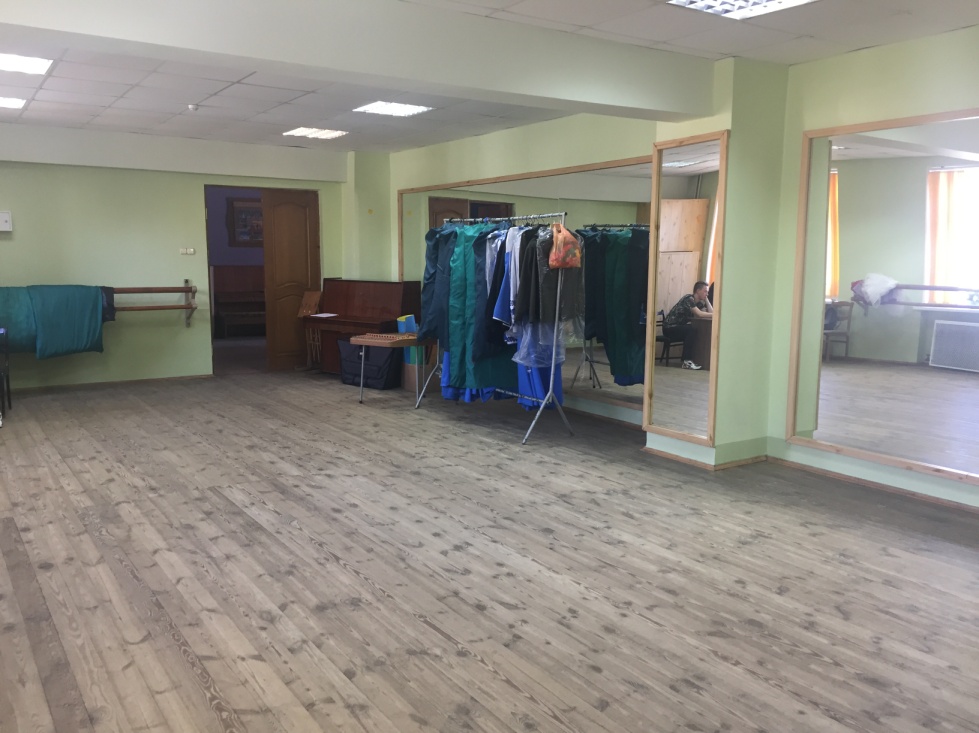 